Publicado en Granada el 21/02/2024 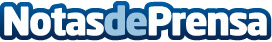 Gymdescuento: el mejor fitness apto para todos los bolsillosLlega a España la tienda online pionera en el mercado del fitness con un modelo de negocio innovador que aúna la mejor calidad al precio más competitivoDatos de contacto:GymdescuentoGymdescuento625 752 038Nota de prensa publicada en: https://www.notasdeprensa.es/gymdescuento-el-mejor-fitness-apto-para-todos Categorias: Nacional Franquicias Otros deportes Fitness http://www.notasdeprensa.es